ANMELDUNG – Sommer 2022
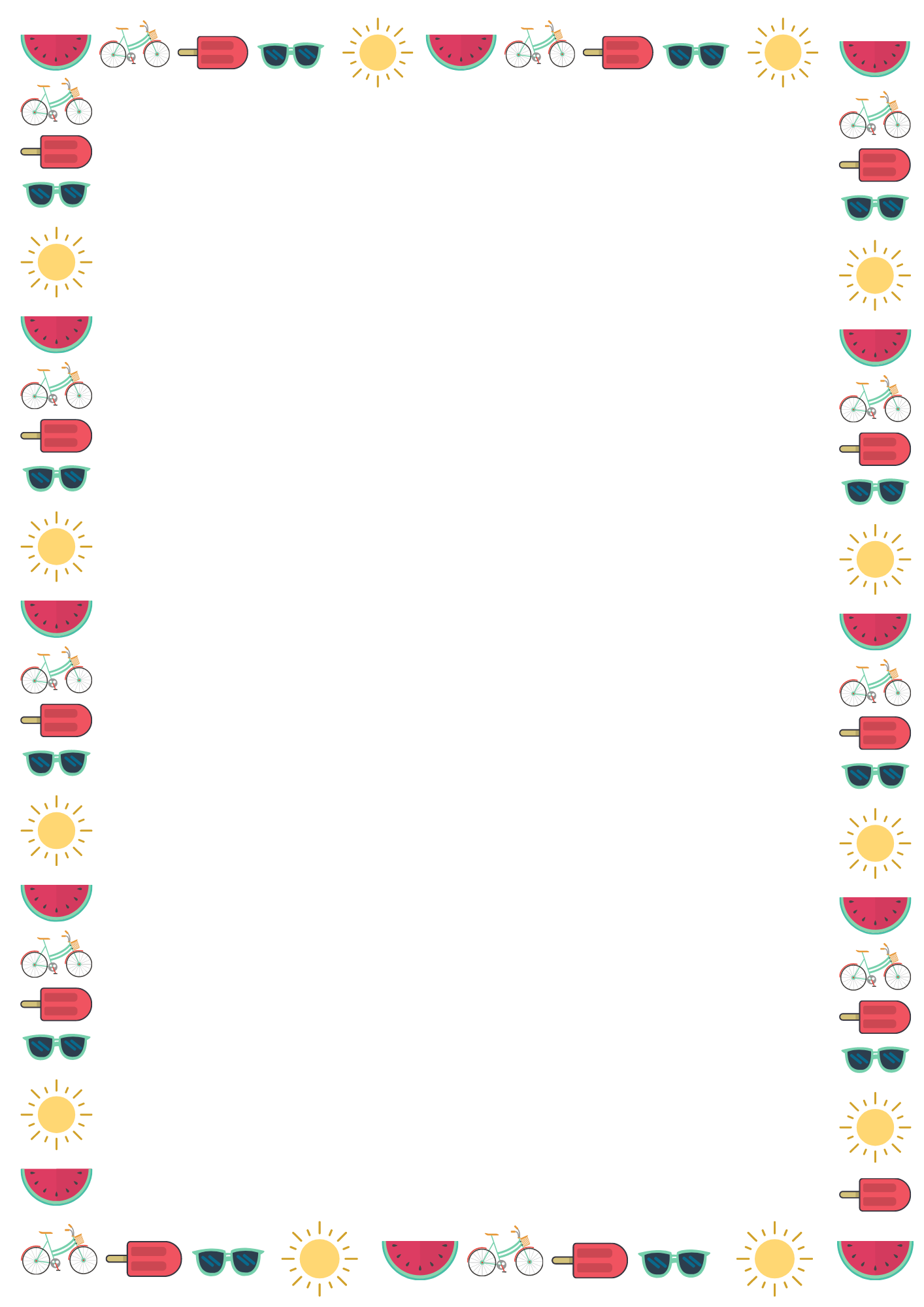 Zu der folgenden Veranstaltung:

____________________________________________________________________________möchte ich mein Kind anmelden:Vorname, Nachname:						Alter:

_________________________________			__________________________Adresse, Wohnort :______________________________________________________Telefonnr. Erziehungsberechtigte/r während der Aktion (für Rückfragen und Notfälle):
_____________________________________________________________________Wichtiger Hinweis für den Veranstalter (z. B. Allergien, Asthma, Medikamente, Leih-MTB benötigt, SoccerGolf oder Klettergarten…):
_____________________________________________________________________oder □ keine zusätzlichen Hinweise nötig.Von meinem Kind dürfen Fotos während der Veranstaltung gemacht werden und im Rahmen der Öffentlichkeitsarbeit der Veranstaltenden (bitte Kreuze setzen!)im Mitteilungsblatt der VG Baunach veröffentlicht werdenauf der Homepage der jeweiligen Veranstaltenden veröffentlicht werdenin den sozialen Medien (Facebook & Instagram) der jeweiligen Veranstaltenden veröffentlicht werdenkeine Fotos und Veröffentlichungen gewünschtAnmeldeschluss für die Veranstaltungen des vorliegenden Programmhefts:22. Juli 2022 
(sofern die Veranstaltenden kein anderes Datum festgelegt haben!)Wichtige Hinweise:

Planungsunsicherheiten: Aufgrund der weiterhin bestehenden COVID-Pandemie, werden jegliche Sommerferienaktionen unter Vorbehalt angeboten und können aufgrund von Änderungen im aktuellen Infektionsgeschehen kurzfristig von den Veranstaltenden abgesagt werden.

Datenschutz: Die o. g. Daten werden in erster Linie für die Organisation der Aktionen verwendet. Die Veranstaltenden benötigen die Daten, um die Veranstaltung planen und durchführen zu können und um bei Bedarf Kontakt zu den Erziehungsberechtigten aufnehmen zu können. Zusätzlich erfolgt die Weitergabe der personenbezogenen Kontaktdaten im Falle einer festgestellten COVID-19 Infektion an das zuständige Gesundheitsamt. Wir versichern, dass wir mit den Daten sorgfältig umgehen und diese nicht an Dritte weitergegeben werden. Die Daten werden längstens 5 Jahre gespeichert, dies bedingen u. a. versicherungsrechtliche Vorgaben (Kontakt iSo Datenschutzbeauftragter: datenschutz@iso-ev.de).

Verhalten bei Notfällen: In Notfällen werden die Betreuer*innen Kontakt zu den Erziehungsberechtigten aufnehmen. Mit dem Einverständnis zur Teilnahme erklären sich die Erziehungsberechtigten damit einverstanden, dass die Betreuer*innen in Notfällen unaufschiebbaren ärztlichen Behandlungsmaßnahmen zustimmen dürfen, falls die Erziehungsberechtigten für Rückfragen nicht erreichbar sind oder ärztliches Handeln unverzüglich erfolgen muss.

Einverständnis zur Teilnahme/ Versicherung: Hiermit erkläre ich mich/wir uns einverstanden, dass das u.g. Kind/Jugendlicher an der Veranstaltung teilnehmen darf. Die Informationen und Teilnahmebedingungen werden von mir/uns akzeptiert. Die Teilnahme erfolgt auf eigene Haftung. Bei Unfällen greifen daher die Kranken–, Unfall- bzw. Haftpflichtversicherung der Teilnehmer*innen selbst.

Öffentlichkeitsarbeit/Nutzung von Bildern: Mit ihrem Einverständnis zur Veröffentlichung wird ein einfaches, nicht übertragbares, zeitlich nicht beschränktes Nutzungsrecht der Fotos für den Veranstalter eingeräumt. Die Materialien werden nicht an Dritte weitergegeben. Sie haben selbstverständlich das Recht, diese Einwilligung jederzeit mit Wirkung für die Zukunft zu widerrufen (beim Veranstaltenden selbst).
_____________________________________________________________________Ort, Datum					Unterschrift des/der Erziehungsberechtigten